	South Wheatland Fire Protection District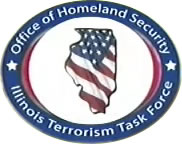 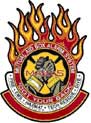     1851 S Taylorville RdDecatur   Phone (217) 429-1031	Fax (217) 429-4236Email: southwheatland511@comcast.netWebsite: southwheatlandfire.comChief Thomas A WilliamsAssistant Chief Dane HodgesMinutes from the SWFPD Meeting 8/17/201. Meeting Called to Order by President Sadowski at 19:00hrs.2. Roll Call:Officers Present – President D. Sadowski, Treasurer Sid Duffer, Recording Secretary Josh Sapp  Firefighters – Brad McLaughlin, Melissa Williams-office staff3. Previous Minutes from meeting dated 7/20/20 were read and approved.4. Treasurer’s report was read and approved.5. Bills were approved and paid.6. Old Business: None7. New Business:  None8. Comments from Public: None9. FF Comments: Board of Trustees directed Brad McLaughlin to use magnesium chloride as ice melt for this upcoming winter. Megan Overbeck was present and submitted an application for firefighter. Megan currently works for Decatur Ambulance Service.10. Fire Chief Comments: None. Fire Chief Williams was not present due to a quarantine order caused by exposure to COVID-19.11. Announcements: None12. Meeting was adjourned at 19:27 hrsNext Meeting will be held on 9/21/20 at 19:00hrs at the SWFPD Building – 1851 S Taylorville Road, Decatur IL   62521.Minutes submitted by Josh Sapp Recording Secretary 